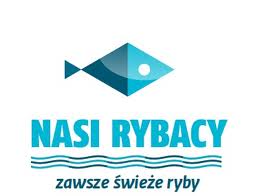 FORMULARZ ZGŁOSZENIOWY DO „NASZYCH RYBAKÓW”Dane firmy:Nazwa firmy/gospodarstwa: 									Adres: 												Telefon, mail: 											Adres strony internetowej, profilu na Facebooku: 						Rodzaj prowadzonej działalności: 								Charakterystyka firmy/gospodarstwa:Forma prawna: 											Właściciele: 											Struktura organizacyjna (filie, oddziały): 							Ilość zatrudnionych pracowników: 								Główne produkty lub hodowane gatunki: 							Poza hodowlą prowadzimy (proszę zaznaczyć jeśli dotyczy i szerzej opisać)przetwórniełowiskogastronomięusługi edukacyjneusługi turystyczneProdukty tradycyjne (wpisane na Listę Produktów Tradycyjnych Ministra Rolnictwa i Rozwoju Wsi), produkty regionalne np. ze znakiem „Jakość i Tradycja” lub innym, inne przetwory: Wyróżnienia, nagrody przyznane firmie w ciągu ostatnich 5 lat: 					Udział w imprezach targowych, wystawienniczych, regionalnych, krajowych, zagranicznych firm w ciągu ostatnich 5 lat: 											……….	……………………………………..		PodpisPowyższe dane osobowe są gromadzone i przetwarzane wyłącznie na potrzeby Polskiego Towarzystwa Rybackiego, operatora marki „Nasi Rybacy” ul. Winiarska 1, 60-654 Poznań.Ja, niżej podpisany/a 	, zamieszkała/y wWyrażam zgodę na nieodpłatne przetwarzanie wizerunku mojej osoby (imię i nazwisko osoby, której zgoda dotyczy) 					 przez Polskie Towarzystwo Rybackie utrwalonego jakąkolwiek techniką , na wszelkich nośnikach, w tym na publikowanie fotografii, filmów, dokumentacji filmowej lub dźwiękowej, powstałej w ramach realizowanych projektów rozpowszechnianych za pośrednictwem wszelkich mediów/ kanałów dystrybucji informacji, w szczególności:w internecie, np. na stronie internetowejTV, prasie i powstałych publikacjachWizerunek mojej osoby nie może być użyty w formie lub publikacji obraźliwej ani naruszać w inny sposób prawa do prywatności, istotnych interesów i innych dóbr osobistych.Informujemy, że wyrażenie zgody ma charakter dobrowolny, przysługuje Pani/Panu prawo do cofnięcia tej zgody w dowolnym momencie.*zaznaczyć właściwe	INFORMACJA DOTYCZĄCA PRZETWARZANIA DANYCH OSOBOWYCHW związku z realizacją wymogów Rozporządzenia Parlamentu Europejskiego i Rady (UE) 2016/679 z dnia 27 kwietnia 2016 r. w sprawie ochrony osób fizycznych w związku z przetwarzaniem danych osobowych i w sprawie swobodnego przepływu takich danych oraz uchylenia dyrektywy 95/46/WE (główne rozporządzenie o ochronie danych), w dalszej części zwane RODO, zgodnie z art. 13 ust. 1 i ust. 2 i art.. 14, informuję o zasadach przetwarzania Pani/Pana danych osobowych oraz o przysługujących Pani/Panu prawach z tym związanych: Administrator danych:Administratorem danych osobowych jest: Polskie Towarzystwo Rybackie mieszczące się przy ul. Winiarskiej 1, 60-654 Poznań